			AUTUMN  CROSSWORD  PUZZLE	Look at the pictures and solve the crossword puzzle:1					2					3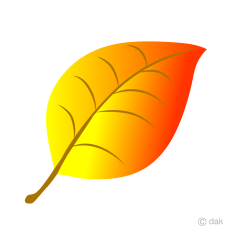 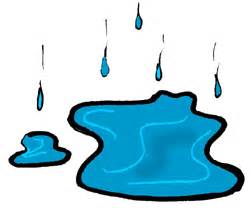 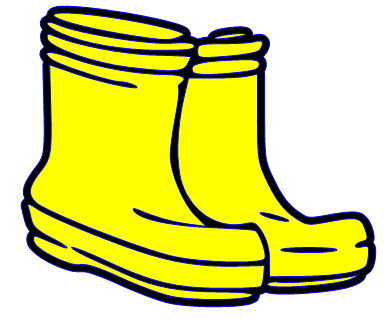 4					5					6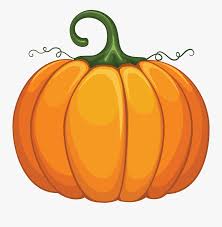 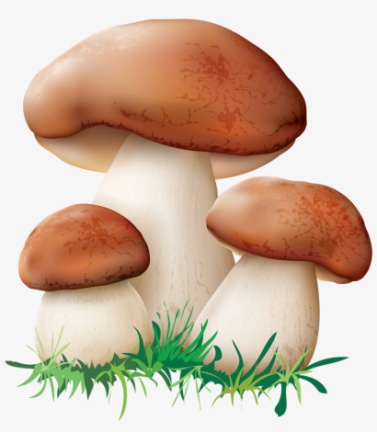 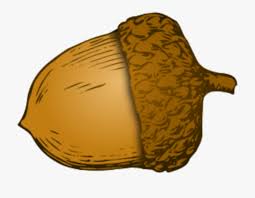 7					8					9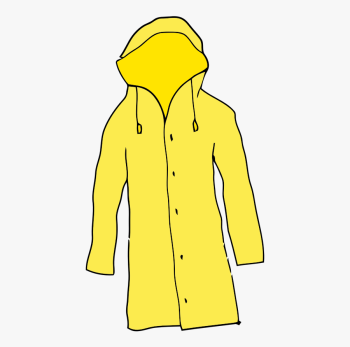 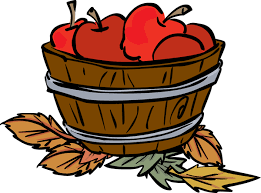 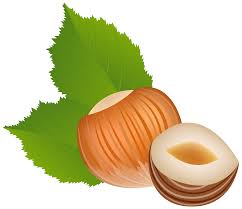 10					11					12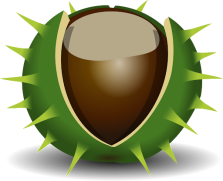 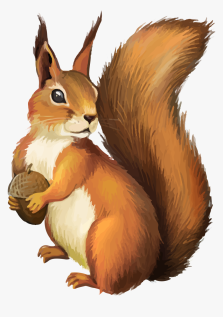 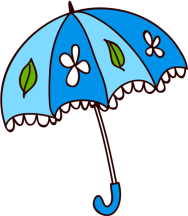         3         		        5			PASSWORD IN THE CROSSWORD PUZZLE:Karta pracy pozwala kompetencje kluczowe w zakresie porozumiewania się w języku ojczystym, porozumiewania się w języku obcym, umiejętności uczenia się. Autor: Hubert Kąkol.1246789101112